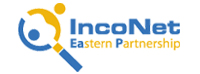 ღონისძიებისშემდგომი ანგარიშიევროკავშირის ქვეყნებში ორგანიზებულ ე.წ. „საშუამავლო ღონისძიებებში“ ცენტრალური აზიისა და ევროპის პარტნიორობის ქვეყნების მონაწილეობის ხელშემწყობ საგრანტო სქემაშიმონაწილეთათვისგრანტის მფლობელის სახელი, გვარი:ორგანიზაცია, ქვეყანა:სახელწოდება, თარიღი და „საშუამავლო ღონისძიების“ ადგილი:ზოგადი აზრი ღონისძიების შესახებზოგადი აზრი ღონისძიების შესახებდამსწრეთა მიახლოებითი რაოდენობა (თანდართული დოკუმენტით დაურთეთ ღონისძიების განრიგი და მონაწილეტა სია)შეაფასეთ ინფორმაციის გაცვლისა და პროფესიონალური კონტაქტების დამყარების შესაძლებლობა ამ ღონისძიებაზეროგორ გაამართლა ამ ღონისძიებამ თქვენი მოლოდინი?კონფერენციის აქტივობებიკონფერენციის აქტივობებითქვენი პრეზენტაციის სათაურითქვენი პოსტერის სატაურისხვა ნებისმიერი აქტივობაკონკრეტული შედეგებიკონკრეტული შედეგებიახალი ორმხრივი კონტაქტები (გთხოვთ, შეძლებისდაგვარად დააკონკრეტოთ, სახელ(ებ)ი და გვარ(ებ)ი, კვლევითი ორგანიზაცი(ები)ა და ა.შ.) შესაძლო კონკურსები, სადაც შეგიძლიათ მონაწილეობის მიღება, როგორც ახალი კონსორციუმის წევრმა ინფორმაციის გაცვლისა და პროფესიონალური კონტაქტების შეძენის შედეგადჩვენი გრანტის შეფასებაჩვენი გრანტის შეფასებაეს ფინანსური მხარდაჭერის ინსტრუმენტი იყო თუ არა თქვენთვის სასარგებლო?გაქვთ თუ არა რეკომენდაციები  გაუმჯობესების თვალსაზრისით (აპლიკაციის პროცედურა, შერჩევის პროცესი, კომუნიკაცია, ლოჯისტიკური მხარდაჭერა)?გაქვთ თუ არა სხვა კომენტარები?